Date:  _________________Student Name:  ________________Address:   ________________________________________Program:  ________________________________________  Reason for requesting leave:  __________________________________________________________________________________________________________________________________________________________________________________________________________________________________________Beginning date of leave (first date of absence):  ____________Date of scheduled reinstatement:  ___________________Actual date of reinstatement:  ________________________Revised projected end date:  __________________________Student’s signature:  _________________________________Instructor’s signature:  _________________________________Financial Aid Coordinator’s Signature:  ___________________________Federal Student Loan RecipientsI understand, as a Title IV loan recipient, the effects my failure to return from an LOA may have on my loan repayment terms, including the expiration of my grace period.Student’s signature:  _________________________________Date:  _____________________________________________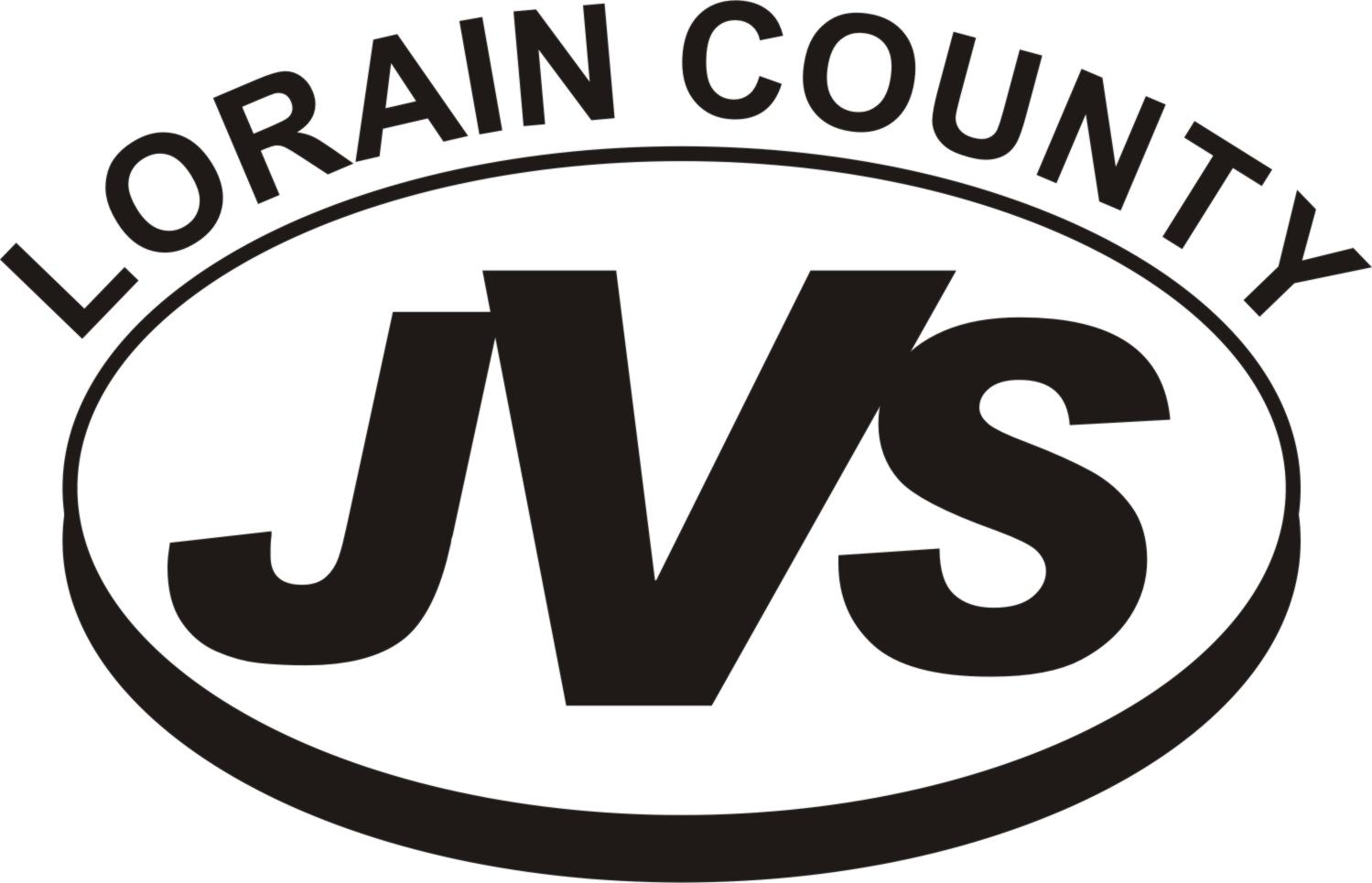 